 Frome Valley Preschool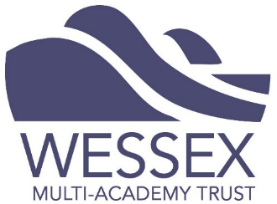 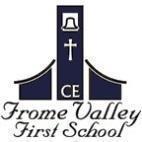  News“Together, with God’s love, we learn, nurture and grow, without limits.”Dear Parents/CarersWelcome back to the last half term of this school year!!!! This half term is a busy one with lots of things going on. With family celebrations, sports day, trips, starter sessions for children going to reception, parent interviews and report writing.  I have a feeling this half term will fly by.Below are the dates for the events we have coming up:Thursday 8th June PM– First starters session (reception children only)Friday 9th June - Family celebration 9-10.30amWednesday 14th June - Sports day. (weather dependant) 9.15am-11amFriday 16th June PM- Second starters session (reception children only) Monday 19th June – reserve Sports day. 9.15am–11am Thursday 29th June – Stay and play 9am-10am Thursday 6th July – Transfer day (reception children only)Monday 10th July – Stay and play 2pm-3pm Monday 10th -13th July - Parental interviews. Friday 14th July – School trip Sun protectionPart of our routine in the setting is that we have the outside area open to the children for free flow play, this means that they can access it when and if they wish.  We recommend that all children should be wearing sun cream when they come into the setting. We strongly recommend an all-day cream for this purpose, however if your child has a short wear sun cream on then please can you give the bottle to a member of staff so that we can re-apply in the afternoon session. We also recommend that your child brings in a hat to wear outside as we do not have unlimited numbers of spare hats for them to borrow.  If it is easier and you are able to sun cream and a hat can be stored here to help this situation. We are looking to provide more shaded areas in garden so that we can keep the children in our setting safe and protected as much as possible from the sun, but still being able to enjoy outside play.When we feel that children without hats or appropriate sun protection on have had too much sun exposure we reserve the right as professionals to ask the child to go back into the setting to reduce the risk of heat stroke and sun stroke and becoming unwell. Please find attached our sun protection policy. Suitable Footwear.With the hot weather comes the need for different footwear.  Now where we understand the need for this, it does state in our brochure that open toed sandals and crocs are not appropriate footwear to wear in the setting.  This is also the case for ‘jelly shoes’. These shoes are not considered safe for the children to wear due to the materials and exposure of the foot whilst children are playing as they do not offer enough protection. If you choose to send your child in to preschool with this kind of footwear then the preschool can take no responsibility in cases of injury due to the footwear. TripOur school trip, as previously stated, will be on Friday 14th July and we will be going to Farmer Palmers.  As previous years we do not use a coach for this trip as this will almost double the price for parents. I am awaiting a final price from Farmer Palmers, but will be around the cost of £18 per adult and child, as Farmer Palmers have increased their prices dramatically this year.  We ask that one adult attends with each child and we make it a group gathering, where you may choose to stay in groups or go and explore on your own. Some of our parents last year were incredibly kind and offered to share cars with parents that struggled with transport and we are hoping this year it will be the same.  If you are able to offer lifts to others then I ask that you share this information with me so that I may pass it on to others, or alternatively you can arrange between yourselves. Another letter with final price and a form to state if you will be attending will be out in due course.Family celebrations.Our next family celebration will be held on Friday 9th of June.  However this will be a breakfast one where we will be inviting you all to come and share a bacon/sausage bap and a cuppa with us in the morning. Again the children will have the opportunity to invite in 2 members of family of their choosing to share this special time with.  Invitations will follow.  This will start at 9am until 10.30am.  We look forward to welcoming you all in.Sport’s dayOur annual sports day will be held on Wednesday 14th June at 9.15am until 11am. If the weather is bad then will move this to Monday 19th June at 9.15am-11am.If your child does not normally attend these sessions you can still drop your child to the preschool at 9am and we will bring the children over to the field.  After you have dropped off your child then please make your way over to the field ready to begin at 9.15am. All are welcome to the event.  We will be supplying chairs but if you wish to bring your own or blankets then please do. Please bring your own refreshments. Bottles.Please be aware that when your child’s bottle is empty in the day we will refill it, especially in this weather, but we will only refill it with water.  If you have any worries or concerns over your child’s drinking in the day then please speak to a member of staff.Nut Free School Lunches and SnacksA reminder to everyone that we are a nut free school. Please ensure that all lunches, snacks and drinks do not contain nuts. Thank you for your help